СИСТЕМА МЕНЕДЖМЕНТА КАЧЕСТВАДОКУМЕНТИРОВАННАЯ ИНФОРМАЦИЯПОЛИТИКА В ОБЛАСТИ КАЧЕСТВАМБОУ «Советская сош»Советское  2017КП СМК 1.1. – 01 – 2017«Будущего нет – оно делается нами» Л.Н. ТолстойПолитика МБОУ «Советская сош»  в области качества образованияМБОУ «Советская сош» является муниципальным учреждением, и её политика в области качества определяется, в первую очередь, государственной политикой в области образования. Как детское учреждение, школа признаёт за ребёнком и его законными представителями право выбирать как образовательное учреждение, так и индивидуальную траекторию получения образования.Со своей стороны МБОУ «Советская сош»  обязуется предоставлять обучающимся возможность получать качественное  общее образование,  в том числе среднее образование  социального (математического) и социально- экономического  профилей, что должно позволить выпускникам быть конкурентноспособными при поступлении в ВУЗы, в том числе и технические.Карта процесса «Политика в области качества МБОУ «Советская сош»Процесс относится к группе процессов ответственности руководства.Уровень процесса – первый	Миссия школы -  формирование интеллектуальной, нравственной, физически здоровой личности, способной к самоопределению, обеспечению качества своей жизни и действовать во имя процветания общества и государства.Видение школы — конкурентноспособное общеобразовательное учреждение по реализации   основных, дополнительных инновационных образовательных программ и социальных проектов, обеспечивающих успешную социализацию обучающихся.Руководитель процесса: директор школыЦель процесса: поддерживать такую образовательную среду, которая мотивирует обучающихся на проектирование своей линии жизни как череды достижений, обеспечение высокой конкурентоспособности школы на внутреннем и внешнем рынках образовательных услуг за счет высокого качества подготовки учащихся, определяемого уровнем их образовательных и жизненных компетенций.Задачи процесса: 1. Создание эффективной системы управления качеством образования в школе, обеспечивающая  возможности получения качественного образования для учащихся в условиях  общественно-открытой, эффективной и самостоятельной школы. 2. Создание условий для повышения профессиональной мотивации и квалификации педагогических работников. Повышение компетентности педагогических работников и сотрудников в области качества в соответствии с Профстандартом.3. Обеспечение гарантий качества образования, за счет совершенствование структуры подготовки выпускников на основе системно-деятельностного подхода, совершенствования организации и ресурсного обеспечения урочной, внеурочной и самостоятельной работы обучаемых, поддержки эффективной системы мониторинга качества обучения, обновления и модернизации учебно-методического, программного, технического обеспечения образовательного процесса;4. Создание  эффективных   моделей   социального партнерства 5. Обеспечение эффективности ресурсов6. Развитие системы мониторинга, самооценки, изучения удовлетворенности потребителей как инструмента непрерывного повышения качества образования;7. Поддержка деятельности органов государственно-общественного управления и ученического соуправления  как структур, активно участвующих в процессе обеспечения гарантий качества образования8 Стимулирование инновационной деятельности всех участников образовательного процесса.Стратегические цели:Предоставлять образовательные услуги высокого качества, что подтверждается через независимые формы аттестации и удовлетворённость потребителей; Удовлетворение потребностей личности  в интеллектуальном, нравственном, культурном и физическом развитии; запросов общества и государства в квалифицированных специалистах;  Обеспечивать высокое качество образования на основе инновационных процессов, происходящих в российской и международной системе образования, и  использования современных образовательных технологий; Совершенствовать предлагаемые компетентностно – ориентированные образовательные программы предпрофильной подготовки, профильного обучения, дополнительного образования на основе его анализа и изучения потребностей потребителей;Поддерживать высокий уровень квалификации педагогов, являющихся главным ресурсом образовательного процесса;Развивать материально-техническую базу и информационную среду, обладающую необходимым количеством ресурсов для реализации цели и задач школы;Создать эффективную систему управления качеством образования в школе, обеспечивающую не только ее успешное функционирование, но и развитие;Расширять круг партнерских взаимоотношений с культурными, спортивными и научными организациями.Формирование имиджа школы как  образовательного учреждения, лидирующего на рынке образовательных услуг.Цели в области качества образования Создание системы внутреннего мониторинга качества образования. Формирование документированных описаний и диаграмм процессов, реализуемых в общеобразовательном учреждении. Выявление и предупреждение несоответствий в качестве оказываемых образовательных услуг. Постоянное улучшение деятельности каждого участника образовательного процесса. Распределение ответственности между методическими объединениями учителей, педагогами и сотрудниками учреждения за порядок осуществления деятельности по процессам.Школа принимает на себя следующие обязательства по качеству образования:МБОУ «Советская сош»  как «школа достижений» - главный принцип, определяющий стратегию образовательного учреждения по реализации её политики в области качества, а «ситуация успеха» - главный инструмент воспитания патриота и гражданина.Достижения в плане личностного роста, достижения в различных областях предметных знаний, достижения в социальной сфере, приобретение деятельностного и коммуникативного опыта – всё это призвано способствовать формированию активной жизненной позиции выпускников школы, позволит им адаптироваться в современном социуме и успешно реализовать свои возможности.Разработка системы измерения основных показателей и характеристик рабочих процессов. Для оценки результативности деятельности школы и отдельных процессов нами определены основные показатели и характеристики рабочих процессов и разработана система их измере ния, контроля, анализа степени достижения целей и постоянного улучшения. С этой целью в школе сформирована общая система измерений и мониторинга основных рабочих процессов и видов деятельности, предусматривающая соответствующие процедуры: измерение удовлетворенности внутренних и внешних потребителей; мониторинг качества основных рабочих процессов с установлением конкретных измеряемых характеристик, зон их допустимых и целевых значений; оценки качества полученных достижений учащихся, включая процедуры текущего и заключительного контроля. В образовательном учреждении разработано Положение о системе оценки качества образования. В запланирована реализация комплексной программы мониторинга «Рамка качества школы», которая предполагает проведение самоаудита по 6 сферам качества, включающим критерии, индикаторы и инструменты для измерения качества: Учить, учиться и воспитательное воздействие. Основные критерии: реализация учебного плана, оформление и организация процесса обучения, менеджмент класса, передача надпредметных компетенций, поддержка учащихся в процессе обучения, определение и оценка успеваемости, организация процесса воспитания, сотрудничество и рефлексия в педагогическом коллективе, оценка качества результатов урока.  Жизненное пространство школы. Основные критерии: здание школы и территория, забота об учащихся во внеурочное время, консультирование потребителей, демократические структуры, совместные мероприятия.  Школьное партнерство и внешние связи. Основные критерии: участие потребителей услуг в жизни школы, сотрудничество с общественно значимой средой, СМИ, видимые успехи и достижения школы, участие в общественной жизни.  Менеджмент и лидерство. Основные критерии: процессы управления бюджетом, качеством, персоналом, структурой коммуникации и информации; видение будущего, воздействие примера и образца, развитие кадров, учреждения, предоставление отчетности.  Профессионализация учителей. Основные критерии: проявление компетенций, соответствие педагогической и воспитательной ответственности, самоанализ, индивидуальная концепция профессионализации, ориентир на результат, способности работы в команде, участие в жизни школы.Результаты и воздействия. Основные критерии: результаты работы школы, уровень довольствия, долгосрочные результаты. Разработка системы корректирующих и предупреждающих действий на основе идентификация всех возможных видов несоответствий продукции и процессов. Для устранения причин несоответствий продукции и процессов нами предпринимаются кор- ректирующие и предупреждающие действия. Корректирующие и предупреждающие действия являются составными частями процесса улучшения качества и предпринимаются адекватно последствиям выявленных или потенци- альных несоответствий. Для идентификации несоответствий и применения соответствующих мер разработана документированная процедура, регламентирующая осуществление корректи- рующих и предупреждающих действий. Этапы поддержания и развития СМК являются основными в стадии жизненного цикла. Они включают следующие действия со стороны руководства: проведение внутренних аудитов и самоаудитов, участие во внешних аудитах; непрерывное улучшение СМК. Внутренний аудит качества в школе осуществляется на основе разработанной документиро- ванной процедуры согласно годовой циклограмме внутренних аудитов. Принцип “непрерывного улучшения” является одним из основных. Постоянное улучшение достигнутого качества должно всеми сотрудниками пониматься как всегда актуальная цель. Деятельность по улучшению качества включает четыре взаимозависимых этапа»: планирование, выполнение, проверка, коррекция. Благодаря применению в управлении образовательным учреждением концепции процессного подхода, определенного в стандартах серии ИСО 9000, а также реализации принципа “непрерывного улучшения” деятельности и повышения качества, появляется жизненная потребность постоянного поиска и внедрения различных новаций и реализации инновационных процессов в образовании. Таким образом, система менеджмента качества выступает как основа, как равивающая среда, как движущий механизм реализации инновационных процессов, позволяю- щих кардинально осуществлять обновления, ведущие к улучшению и повышению качества образования. На сегодняшний день программу "Что делать" удалось претворить в жизнь, и ее выполнение набрало темп, можно смело утверждать, что наше образовательное учреждение продвинулось в направлении обретения реальных признаков жизни СМК. Конечно, еще не в полной мере удовлетворяются все требования стандарта ИСО 9001:2008, но главное в организации уже сделано: налажен документооборот; работают основные механизмы, обеспечивающие жизнеспособность СМК; идентифицирован и описан основной процесс организации, изучены и реализованы некоторые возможности повышения эффективности его управления. Располагая как самой СМК, так и историей ее создания, внедрения и функционирования, можно сделать вывод о том, что система не возникла «ниоткуда», что она живет и имеет тен- денцию развиваться.Коллективом школы определены следующие векторы изменений: -от знаниевой парадигмы обучения к парадигме развития, самоопределения и самореализации личности; -от отрицательных мотивов избегания неприятностей к комплексной положительной мотивации успеха, познавательного интереса, воспитания, общения; от традиционной учебной деятельности к организации всей жизнедеятельности школьника, обеспечивающей полноценное проживание им каждого периода детства;-от знаний, умений и навыков к формированию личностных и предметных компетенций; -от традиционных методик преподавания к современным образовательным технологиям образовательного и деятельностного характера; -от организации школьного пространства к созданию комфортной мотивационной образовательной среды, обеспечивающей активность и успех каждого ребенка; -от традиционных отношений «учитель-ученик», «учитель-родитель» к отношениям сотрудничества, сотворчества, социального партнерства всех субъектов образования; -от качества образования к качеству жизни в школе и за ее пределами. Обязательства руководства:Администрация МБОУ «Советская сош»  гарантирует высокое качество образовательного процесса, предопределённое, во-первых, высоким уровнем профессиональной компетенции педагогов, использующих в своей деятельности современные педагогические инновации, а во-вторых, оснащенностью учебных аудиторий современным техническим оборудованием.Сложившаяся в школе команда профессионалов-управленцев обязуется постоянно работать над совершенствованием созданной в ОУ современной комфортной образовательной среды, обеспечивающей безопасное пребывание для всех участников образовательного процесса.Политика в области качества утверждена Приказом по школе № 75 от 28.08.2017 года Директор МБОУ«Советская сош»                                  Н.А. Маликов                                                                                           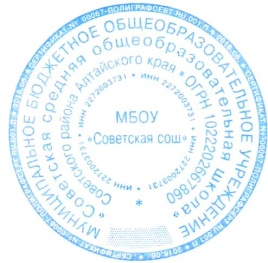 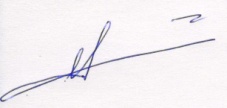 Министерство образования и науки Алтайского краяДата 28.08.2017Стр. 1 из 5Комитет по образованию администрации Советского района Алтайского края Дата 28.08.2017Стр. 1 из 5Муниципальное бюджетное общеобразовательное учреждение                                «Советская средняя общеобразовательная школа» Советского района Алтайского краяДата 28.08.2017Стр. 1 из 5УТВЕРЖДЕНОДиректор МБОУ «Советская сош»Приказ № 75 от 28.08.2017      .